HOMESCHOOL SCHEDULE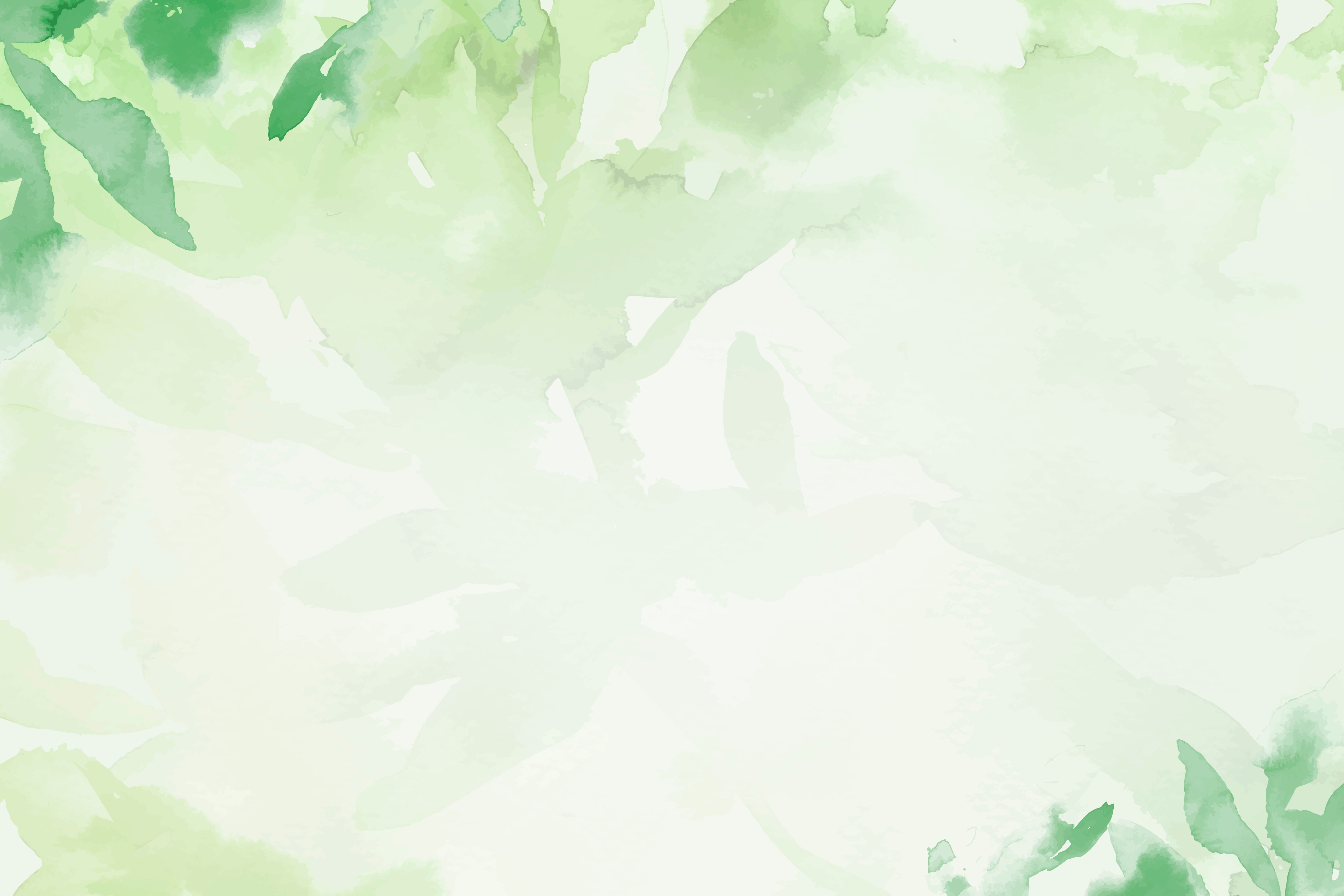 THEME “SHABBAT”11:30-11:45 Arrival11:45-12:00 Openingwith songs and blessing for the day!12:00-12:45 Forest & Further!Today we will explore what is living in our own forest with a wild edible scavenger hunt and picnic! Bring your magnifying glasses, sketchbooks, and appetite as we discover the treats of the earth!12:50-1:20 Lunch and Share!We will eat lunch on our magical two-acre farm! This is also a space for Share; a special time to share stories, songs, jokes, and something unique about ourselves to our entire homeschool community!1:25-2:10 Farm & Food!In this fun farm session, we will bake our own Challah bread in our earthen cob oven. Participants will harvest, winnow, and thresh their own wheat to have the full experience of bread making!2:15-3:00 Jewish Findings!In this portion of the day we will learn about Havdalah; the special ritual at the end of Shabbat, by making our own spice boxes! This is also a time to share different personal experiences with ritual and blessing3:05-3:15 Closingwith songs and shared blessings for our journey home… Until next week, Shabbat Shalom!3:25 Departure